Nama : ..................................................................         			Tahun : .....................Lembaran Kerja. (Penilaian pengajaran dan pembelajaran)A. Lengkapkan struktur organisasi bengkel di bawah: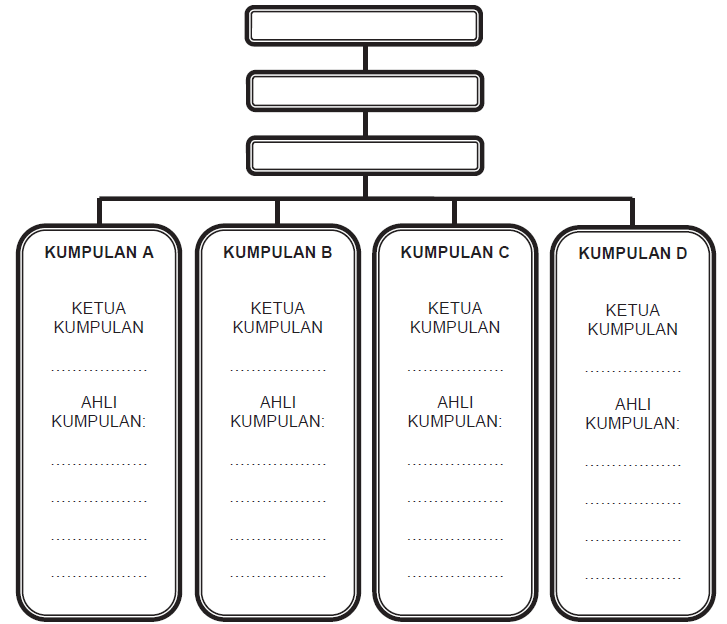 B. Nyatakan cara menggunakan alat pemadam api dengan betul.(Peta I-think)RANCANGAN PENGAJARAN HARIAN | 2018RANCANGAN PENGAJARAN HARIAN | 2018RANCANGAN PENGAJARAN HARIAN | 2018RANCANGAN PENGAJARAN HARIAN | 2018RANCANGAN PENGAJARAN HARIAN | 2018RANCANGAN PENGAJARAN HARIAN | 2018RANCANGAN PENGAJARAN HARIAN | 2018RANCANGAN PENGAJARAN HARIAN | 2018RANCANGAN PENGAJARAN HARIAN | 2018RANCANGAN PENGAJARAN HARIAN | 2018RANCANGAN PENGAJARAN HARIAN | 2018RANCANGAN PENGAJARAN HARIAN | 2018MINGGUHARITARIKHTARIKHTAHUNTAHUNTAHUNMASAMASAMASAMASAMATAPELAJARAN1Isnin1/1/20181/1/201844410451045-1145Reka Bentuk dan Teknologi1Isnin1/1/20181/1/201844460 minit60 minit60 minit60 minitReka Bentuk dan Teknologi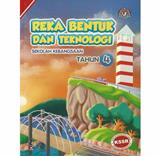 BIDANGBIDANGBIDANGBIDANGTAJUK / UNITTAJUK / UNITTAJUK / UNITTAJUK / UNITTAJUK / UNITTAJUK / UNITTeknikalTeknikalTeknikalTeknikal1.0 Organisasi dan Keselamatan Bengkel1.0 Organisasi dan Keselamatan Bengkel1.0 Organisasi dan Keselamatan Bengkel1.0 Organisasi dan Keselamatan Bengkel1.0 Organisasi dan Keselamatan Bengkel1.0 Organisasi dan Keselamatan BengkelSTANDARD KANDUNGANSTANDARD KANDUNGAN1.1 Mengenal pasti struktur organisasi bengkel1.2 Mengenal pasti peraturan dan keselamatan bengkel1.1 Mengenal pasti struktur organisasi bengkel1.2 Mengenal pasti peraturan dan keselamatan bengkel1.1 Mengenal pasti struktur organisasi bengkel1.2 Mengenal pasti peraturan dan keselamatan bengkel1.1 Mengenal pasti struktur organisasi bengkel1.2 Mengenal pasti peraturan dan keselamatan bengkel1.1 Mengenal pasti struktur organisasi bengkel1.2 Mengenal pasti peraturan dan keselamatan bengkel1.1 Mengenal pasti struktur organisasi bengkel1.2 Mengenal pasti peraturan dan keselamatan bengkel1.1 Mengenal pasti struktur organisasi bengkel1.2 Mengenal pasti peraturan dan keselamatan bengkel1.1 Mengenal pasti struktur organisasi bengkel1.2 Mengenal pasti peraturan dan keselamatan bengkel1.1 Mengenal pasti struktur organisasi bengkel1.2 Mengenal pasti peraturan dan keselamatan bengkel1.1 Mengenal pasti struktur organisasi bengkel1.2 Mengenal pasti peraturan dan keselamatan bengkelSTANDARD PEMBELAJARANSTANDARD PEMBELAJARAN1.1.1, 1.1.2, 1.2.1, 1.2.21.1.1, 1.1.2, 1.2.1, 1.2.21.1.1, 1.1.2, 1.2.1, 1.2.21.1.1, 1.1.2, 1.2.1, 1.2.21.1.1, 1.1.2, 1.2.1, 1.2.21.1.1, 1.1.2, 1.2.1, 1.2.21.1.1, 1.1.2, 1.2.1, 1.2.21.1.1, 1.1.2, 1.2.1, 1.2.21.1.1, 1.1.2, 1.2.1, 1.2.21.1.1, 1.1.2, 1.2.1, 1.2.2OBJEKTIF PEMBELAJARANOBJEKTIF PEMBELAJARANPada akhir PdPC murid akan dapat :1. Menyediakan satu jadual bertugas dalam kumpulan.2. Menyatakan dua jawatankuasa dalam struktur organisasi bengkel.3. Menyatakan 3 daripada 6 ciri keselamatan diri dan rakan secara lisan.Pada akhir PdPC murid akan dapat :1. Menyediakan satu jadual bertugas dalam kumpulan.2. Menyatakan dua jawatankuasa dalam struktur organisasi bengkel.3. Menyatakan 3 daripada 6 ciri keselamatan diri dan rakan secara lisan.Pada akhir PdPC murid akan dapat :1. Menyediakan satu jadual bertugas dalam kumpulan.2. Menyatakan dua jawatankuasa dalam struktur organisasi bengkel.3. Menyatakan 3 daripada 6 ciri keselamatan diri dan rakan secara lisan.Pada akhir PdPC murid akan dapat :1. Menyediakan satu jadual bertugas dalam kumpulan.2. Menyatakan dua jawatankuasa dalam struktur organisasi bengkel.3. Menyatakan 3 daripada 6 ciri keselamatan diri dan rakan secara lisan.Pada akhir PdPC murid akan dapat :1. Menyediakan satu jadual bertugas dalam kumpulan.2. Menyatakan dua jawatankuasa dalam struktur organisasi bengkel.3. Menyatakan 3 daripada 6 ciri keselamatan diri dan rakan secara lisan.Pada akhir PdPC murid akan dapat :1. Menyediakan satu jadual bertugas dalam kumpulan.2. Menyatakan dua jawatankuasa dalam struktur organisasi bengkel.3. Menyatakan 3 daripada 6 ciri keselamatan diri dan rakan secara lisan.Pada akhir PdPC murid akan dapat :1. Menyediakan satu jadual bertugas dalam kumpulan.2. Menyatakan dua jawatankuasa dalam struktur organisasi bengkel.3. Menyatakan 3 daripada 6 ciri keselamatan diri dan rakan secara lisan.Pada akhir PdPC murid akan dapat :1. Menyediakan satu jadual bertugas dalam kumpulan.2. Menyatakan dua jawatankuasa dalam struktur organisasi bengkel.3. Menyatakan 3 daripada 6 ciri keselamatan diri dan rakan secara lisan.Pada akhir PdPC murid akan dapat :1. Menyediakan satu jadual bertugas dalam kumpulan.2. Menyatakan dua jawatankuasa dalam struktur organisasi bengkel.3. Menyatakan 3 daripada 6 ciri keselamatan diri dan rakan secara lisan.Pada akhir PdPC murid akan dapat :1. Menyediakan satu jadual bertugas dalam kumpulan.2. Menyatakan dua jawatankuasa dalam struktur organisasi bengkel.3. Menyatakan 3 daripada 6 ciri keselamatan diri dan rakan secara lisan.AKTIVITIPDPCAKTIVITIPDPC1.Guru bersoal jawab dengan murid tentang aktiviti dan tugasan murid seperti dalam gambar. (BT ms 1)2. Guru menunjukkan satu contoh carta organisasi bengkel dan menerangkan tugas-tugas bagi setiap jawatan.3. Murid menyatakan 2 jawatankuasa dalam struktur organisasi bengkel dan menerangkan 1 tugas jawatankuasa dalam struktur organisasi bengkel.4. Murid menyediakan 1  jadual bertugas mengikut kreativiti. (KBAT) 5. Muri membuat pembentangan dalam kumpulan. (PAK21)5. Guru menerangkan peraturan dan keselamatan bengkel, kepentingan peti pertolongan cemas dan alat pemadam api.6. Murid menyatakan 3 daripada 6 ciri keselamatan diri dan rakan.7. Guru membuat rumusan tentang pelajaran hari ini memilih hasil kerja terbaik untuk  ditampal di dalam bengkel.1.Guru bersoal jawab dengan murid tentang aktiviti dan tugasan murid seperti dalam gambar. (BT ms 1)2. Guru menunjukkan satu contoh carta organisasi bengkel dan menerangkan tugas-tugas bagi setiap jawatan.3. Murid menyatakan 2 jawatankuasa dalam struktur organisasi bengkel dan menerangkan 1 tugas jawatankuasa dalam struktur organisasi bengkel.4. Murid menyediakan 1  jadual bertugas mengikut kreativiti. (KBAT) 5. Muri membuat pembentangan dalam kumpulan. (PAK21)5. Guru menerangkan peraturan dan keselamatan bengkel, kepentingan peti pertolongan cemas dan alat pemadam api.6. Murid menyatakan 3 daripada 6 ciri keselamatan diri dan rakan.7. Guru membuat rumusan tentang pelajaran hari ini memilih hasil kerja terbaik untuk  ditampal di dalam bengkel.1.Guru bersoal jawab dengan murid tentang aktiviti dan tugasan murid seperti dalam gambar. (BT ms 1)2. Guru menunjukkan satu contoh carta organisasi bengkel dan menerangkan tugas-tugas bagi setiap jawatan.3. Murid menyatakan 2 jawatankuasa dalam struktur organisasi bengkel dan menerangkan 1 tugas jawatankuasa dalam struktur organisasi bengkel.4. Murid menyediakan 1  jadual bertugas mengikut kreativiti. (KBAT) 5. Muri membuat pembentangan dalam kumpulan. (PAK21)5. Guru menerangkan peraturan dan keselamatan bengkel, kepentingan peti pertolongan cemas dan alat pemadam api.6. Murid menyatakan 3 daripada 6 ciri keselamatan diri dan rakan.7. Guru membuat rumusan tentang pelajaran hari ini memilih hasil kerja terbaik untuk  ditampal di dalam bengkel.1.Guru bersoal jawab dengan murid tentang aktiviti dan tugasan murid seperti dalam gambar. (BT ms 1)2. Guru menunjukkan satu contoh carta organisasi bengkel dan menerangkan tugas-tugas bagi setiap jawatan.3. Murid menyatakan 2 jawatankuasa dalam struktur organisasi bengkel dan menerangkan 1 tugas jawatankuasa dalam struktur organisasi bengkel.4. Murid menyediakan 1  jadual bertugas mengikut kreativiti. (KBAT) 5. Muri membuat pembentangan dalam kumpulan. (PAK21)5. Guru menerangkan peraturan dan keselamatan bengkel, kepentingan peti pertolongan cemas dan alat pemadam api.6. Murid menyatakan 3 daripada 6 ciri keselamatan diri dan rakan.7. Guru membuat rumusan tentang pelajaran hari ini memilih hasil kerja terbaik untuk  ditampal di dalam bengkel.1.Guru bersoal jawab dengan murid tentang aktiviti dan tugasan murid seperti dalam gambar. (BT ms 1)2. Guru menunjukkan satu contoh carta organisasi bengkel dan menerangkan tugas-tugas bagi setiap jawatan.3. Murid menyatakan 2 jawatankuasa dalam struktur organisasi bengkel dan menerangkan 1 tugas jawatankuasa dalam struktur organisasi bengkel.4. Murid menyediakan 1  jadual bertugas mengikut kreativiti. (KBAT) 5. Muri membuat pembentangan dalam kumpulan. (PAK21)5. Guru menerangkan peraturan dan keselamatan bengkel, kepentingan peti pertolongan cemas dan alat pemadam api.6. Murid menyatakan 3 daripada 6 ciri keselamatan diri dan rakan.7. Guru membuat rumusan tentang pelajaran hari ini memilih hasil kerja terbaik untuk  ditampal di dalam bengkel.1.Guru bersoal jawab dengan murid tentang aktiviti dan tugasan murid seperti dalam gambar. (BT ms 1)2. Guru menunjukkan satu contoh carta organisasi bengkel dan menerangkan tugas-tugas bagi setiap jawatan.3. Murid menyatakan 2 jawatankuasa dalam struktur organisasi bengkel dan menerangkan 1 tugas jawatankuasa dalam struktur organisasi bengkel.4. Murid menyediakan 1  jadual bertugas mengikut kreativiti. (KBAT) 5. Muri membuat pembentangan dalam kumpulan. (PAK21)5. Guru menerangkan peraturan dan keselamatan bengkel, kepentingan peti pertolongan cemas dan alat pemadam api.6. Murid menyatakan 3 daripada 6 ciri keselamatan diri dan rakan.7. Guru membuat rumusan tentang pelajaran hari ini memilih hasil kerja terbaik untuk  ditampal di dalam bengkel.1.Guru bersoal jawab dengan murid tentang aktiviti dan tugasan murid seperti dalam gambar. (BT ms 1)2. Guru menunjukkan satu contoh carta organisasi bengkel dan menerangkan tugas-tugas bagi setiap jawatan.3. Murid menyatakan 2 jawatankuasa dalam struktur organisasi bengkel dan menerangkan 1 tugas jawatankuasa dalam struktur organisasi bengkel.4. Murid menyediakan 1  jadual bertugas mengikut kreativiti. (KBAT) 5. Muri membuat pembentangan dalam kumpulan. (PAK21)5. Guru menerangkan peraturan dan keselamatan bengkel, kepentingan peti pertolongan cemas dan alat pemadam api.6. Murid menyatakan 3 daripada 6 ciri keselamatan diri dan rakan.7. Guru membuat rumusan tentang pelajaran hari ini memilih hasil kerja terbaik untuk  ditampal di dalam bengkel.1.Guru bersoal jawab dengan murid tentang aktiviti dan tugasan murid seperti dalam gambar. (BT ms 1)2. Guru menunjukkan satu contoh carta organisasi bengkel dan menerangkan tugas-tugas bagi setiap jawatan.3. Murid menyatakan 2 jawatankuasa dalam struktur organisasi bengkel dan menerangkan 1 tugas jawatankuasa dalam struktur organisasi bengkel.4. Murid menyediakan 1  jadual bertugas mengikut kreativiti. (KBAT) 5. Muri membuat pembentangan dalam kumpulan. (PAK21)5. Guru menerangkan peraturan dan keselamatan bengkel, kepentingan peti pertolongan cemas dan alat pemadam api.6. Murid menyatakan 3 daripada 6 ciri keselamatan diri dan rakan.7. Guru membuat rumusan tentang pelajaran hari ini memilih hasil kerja terbaik untuk  ditampal di dalam bengkel.1.Guru bersoal jawab dengan murid tentang aktiviti dan tugasan murid seperti dalam gambar. (BT ms 1)2. Guru menunjukkan satu contoh carta organisasi bengkel dan menerangkan tugas-tugas bagi setiap jawatan.3. Murid menyatakan 2 jawatankuasa dalam struktur organisasi bengkel dan menerangkan 1 tugas jawatankuasa dalam struktur organisasi bengkel.4. Murid menyediakan 1  jadual bertugas mengikut kreativiti. (KBAT) 5. Muri membuat pembentangan dalam kumpulan. (PAK21)5. Guru menerangkan peraturan dan keselamatan bengkel, kepentingan peti pertolongan cemas dan alat pemadam api.6. Murid menyatakan 3 daripada 6 ciri keselamatan diri dan rakan.7. Guru membuat rumusan tentang pelajaran hari ini memilih hasil kerja terbaik untuk  ditampal di dalam bengkel.1.Guru bersoal jawab dengan murid tentang aktiviti dan tugasan murid seperti dalam gambar. (BT ms 1)2. Guru menunjukkan satu contoh carta organisasi bengkel dan menerangkan tugas-tugas bagi setiap jawatan.3. Murid menyatakan 2 jawatankuasa dalam struktur organisasi bengkel dan menerangkan 1 tugas jawatankuasa dalam struktur organisasi bengkel.4. Murid menyediakan 1  jadual bertugas mengikut kreativiti. (KBAT) 5. Muri membuat pembentangan dalam kumpulan. (PAK21)5. Guru menerangkan peraturan dan keselamatan bengkel, kepentingan peti pertolongan cemas dan alat pemadam api.6. Murid menyatakan 3 daripada 6 ciri keselamatan diri dan rakan.7. Guru membuat rumusan tentang pelajaran hari ini memilih hasil kerja terbaik untuk  ditampal di dalam bengkel.AKTIVITI PAK-21AKTIVITI PAK-21Presentations (Persembahan), peta I-thinkPresentations (Persembahan), peta I-thinkPresentations (Persembahan), peta I-thinkPresentations (Persembahan), peta I-thinkPresentations (Persembahan), peta I-thinkPresentations (Persembahan), peta I-thinkPresentations (Persembahan), peta I-thinkPresentations (Persembahan), peta I-thinkPresentations (Persembahan), peta I-thinkPresentations (Persembahan), peta I-thinkBBBBBBCarta keselamatan, kotak pertolongan cemas, alat pemadam api, apron dan panel alatan.Carta keselamatan, kotak pertolongan cemas, alat pemadam api, apron dan panel alatan.Carta keselamatan, kotak pertolongan cemas, alat pemadam api, apron dan panel alatan.Carta keselamatan, kotak pertolongan cemas, alat pemadam api, apron dan panel alatan.Carta keselamatan, kotak pertolongan cemas, alat pemadam api, apron dan panel alatan.Carta keselamatan, kotak pertolongan cemas, alat pemadam api, apron dan panel alatan.Carta keselamatan, kotak pertolongan cemas, alat pemadam api, apron dan panel alatan.Carta keselamatan, kotak pertolongan cemas, alat pemadam api, apron dan panel alatan.Carta keselamatan, kotak pertolongan cemas, alat pemadam api, apron dan panel alatan.Carta keselamatan, kotak pertolongan cemas, alat pemadam api, apron dan panel alatan.KBATKBATELEMEN MERENTAS KURIKULUMELEMEN MERENTAS KURIKULUMNILAI MURNINILAI MURNINILAI MURNIBerdisiplin dan mematuhi peraturanBerdisiplin dan mematuhi peraturanBerdisiplin dan mematuhi peraturanBerdisiplin dan mematuhi peraturanBerdisiplin dan mematuhi peraturanBerdisiplin dan mematuhi peraturanBerdisiplin dan mematuhi peraturanELEMEN MERENTAS KURIKULUMELEMEN MERENTAS KURIKULUMKEUSAHAWANANKEUSAHAWANANKEUSAHAWANANEK5 – Prinsip tanggungjawab sosialEK5 – Prinsip tanggungjawab sosialEK5 – Prinsip tanggungjawab sosialEK5 – Prinsip tanggungjawab sosialEK5 – Prinsip tanggungjawab sosialEK5 – Prinsip tanggungjawab sosialEK5 – Prinsip tanggungjawab sosialKREATIVITIKREATIVITIKREATIVITIMengumpul maklumatMengumpul maklumatMengumpul maklumatMengumpul maklumatMengumpul maklumatMengumpul maklumatMengumpul maklumatPETA PEMIKIRANI-THINKPETA PEMIKIRANI-THINKTAHAP PENGUASAAN (PBS)TAHAP PENGUASAAN (PBS)4PENTAKSIRAN /PENILAIANPENTAKSIRAN /PENILAIANPENTAKSIRAN /PENILAIANPENTAKSIRAN /PENILAIANPENTAKSIRAN /PENILAIANLembaran kerja, PembentanganLembaran kerja, PembentanganLembaran kerja, PembentanganLembaran kerja, PembentanganREFLEKSI / IMPAKREFLEKSI / IMPAKKEHADIRAN :        / KEHADIRAN :        / KEHADIRAN :        / KEHADIRAN :        / KEHADIRAN :        / KEHADIRAN :        / KEHADIRAN :        / KEHADIRAN :        / KEHADIRAN :        / KEHADIRAN :        / REFLEKSI / IMPAKREFLEKSI / IMPAK______ murid dapat mencapai objektif yang ditetapkan.______ murid yang tidak mencapai objektif diberi bimbingan.                                                                                                   PdP ditunda kerana_____________________________________________________      ______ murid dapat mencapai objektif yang ditetapkan.______ murid yang tidak mencapai objektif diberi bimbingan.                                                                                                   PdP ditunda kerana_____________________________________________________      ______ murid dapat mencapai objektif yang ditetapkan.______ murid yang tidak mencapai objektif diberi bimbingan.                                                                                                   PdP ditunda kerana_____________________________________________________      ______ murid dapat mencapai objektif yang ditetapkan.______ murid yang tidak mencapai objektif diberi bimbingan.                                                                                                   PdP ditunda kerana_____________________________________________________      ______ murid dapat mencapai objektif yang ditetapkan.______ murid yang tidak mencapai objektif diberi bimbingan.                                                                                                   PdP ditunda kerana_____________________________________________________      ______ murid dapat mencapai objektif yang ditetapkan.______ murid yang tidak mencapai objektif diberi bimbingan.                                                                                                   PdP ditunda kerana_____________________________________________________      ______ murid dapat mencapai objektif yang ditetapkan.______ murid yang tidak mencapai objektif diberi bimbingan.                                                                                                   PdP ditunda kerana_____________________________________________________      ______ murid dapat mencapai objektif yang ditetapkan.______ murid yang tidak mencapai objektif diberi bimbingan.                                                                                                   PdP ditunda kerana_____________________________________________________      ______ murid dapat mencapai objektif yang ditetapkan.______ murid yang tidak mencapai objektif diberi bimbingan.                                                                                                   PdP ditunda kerana_____________________________________________________      ______ murid dapat mencapai objektif yang ditetapkan.______ murid yang tidak mencapai objektif diberi bimbingan.                                                                                                   PdP ditunda kerana_____________________________________________________      